New ‘Improved Access’ AppointmentsThe Improved Access service you are visiting today is run by GDoc on behalf of the local GP practices, to help their patients see a GP at weekends.GDoc is an NHS organisation owned by all the GP practices in Gloucestershire and patients can be referred to this service by their own practice, or by the GP out of hours service. The service started in April and we would welcome your feedback on what we are doing right and what we can improve.Please do fill in our simple questionnaire and leave it with reception, or take a card with all our contact details if you would prefer to do this later online at home. Thank you – your views really can make a difference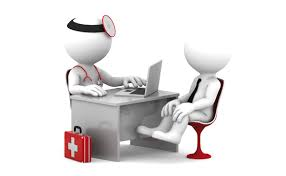 